27th November 2018Wellbeing Award for SchoolsDear ParentsI am writing to tell you about the Wellbeing Award for Schools which Valley Primary School is embarking on this year. Developed in partnership with the National Children’s Bureau (NCB), the Wellbeing Award for Schools is intended to help schools prepare and equip themselves to promote emotional wellbeing and positive mental health across the whole-school community.  The process of working towards this award will enable us to build upon the work that we already do; to ensure that emotional wellbeing and mental health are at the heart of our culture and ethos.  Evidence shows us that wellbeing is of central importance to learning and attainment, as well as building confidence and allowing children to flourish in all areas.   We are inviting both pupils (Years 2-6) and parents to complete an anonymous survey.  Please see attached letter with more information about the pupils’ survey.For parents, please follow the link below to complete the parent survey online. We would really appreciate getting as full a picture as possible so please take a few minutes to complete it. https://app.awardplace.co.uk/stakeholder-evaluations/user-survey/5bf42c778ddcfIn addition, we are looking for two parent representatives to join the ‘Change Committee’, that will work together to achieve the Wellbeing Award.  We are especially looking for parents who can bring expertise in the area of mental health and wellbeing.   If you are interested in being part of the committee and would be able to attend half-termly meetings starting in January, please contact me for more information. Yours sincerely 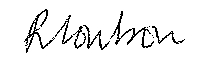 Mrs Rachel CoulsonAssistant HeadPersonal Development, Behaviour and Welfare